Oceana High SchoolStudent Athlete/Parent Athletic Handbook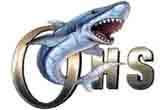 Informational WebsitesOceana sports website: www.oceanaathletics.comOceana High School website: http://www.juhsd.net/Page/11Peninsula Athletic League- https://www.smcoe.org/about/peninsula-athletic-league/Central Coast Section- http://www.cifccs.org/California Interscholastic Federation http://www.cifstate.org/Center For Sports Parenting www.sportsparenting.org/csplNational Federation of High School Sports learning courses. www.nfhslearn.com Parents and athletes are encouraged to view two sportsmanship videos:Sportsmanship (a free on-line video course)		The Role of the Parent in Sports (a free on-line video course)NCAA Eligibility Center- College bound athletes http://web3.ncaa.org/ECWR2/NCAA_EMS/NCAA.jspThe purpose of this handbook is to assist the Parents/ Guardians and the student athletes themselves of Oceana High School a better understanding of high school sports. Participation in interscholastic athletics can be a fulfilling and positive life experience if everyone has a better understanding of the issues and concerns that surround the involvement in athletics. Sports Offered at Oceana High SchoolFall:					Winter 				Spring:Cross Country – Boys/Girls		Basketball – Boys/Girls		Track – Boys/GirlsTennis – Girls				Soccer – Varsity Girls/Boys		Tennis – Boys						Wrestling – Boys/Girls		Swimming – Boys/Girls	SPORTS WARNING STATEMENT:Student athletes and parents should be aware that all sports have inherent dangers. Although rare, death or catastrophic injury can result from participation in interscholastic sports, and care should be taken by all concerned to minimize such dangers through the use of appropriate equipment, proper training methods and common sense. The NFHS encourages athletes and parents in all sports to discuss risks and risk minimization with coaches, school administrators and league/section officials.PARTICIPATION IN OCEANA ATHLETICS:Every player must have a new Athletic participation form on file each school year before participating in any team. Registration is completed by both parent/guardian and student athlete on sportsnethost.com/oceanahs-parents. Student athletes that participate in multiple sports need to only complete registration once.  But parents/guardians need to do grant team permission on the athletic registration website. A Summary of the Rules in accordance to CIFAGE— A Student, whose 19th birthday is attained prior to June 15, shall not participate or practice on any team in the following school year. (Bylaw 203) PHYSICAL EXAMINATION—Schools require that a student receive an annual physical examination conducted by a medical practitioner certifying that the student is physically fit to participate in athletics. This statement must be on a school board-approved form and be for the current school year. (Bylaw 38) SCHOLASTIC ELIGIBILITY— Students must have a 2.0 GPA on a 4.0 scale in all enrolled classes. Students must have passed at least the equivalent of 20 semester periods of work at the completion of the most recent grading period and currently be enrolled in at least 20 semester periods of work. (Bylaw 205) RESIDENTIAL ELIGIBILITY – A student generally has residential eligibility upon initial enrollment in the 9th grade of any CIF member high school. Any student entering from the 8th grade must have achieved a 2.0 GPA on a 4.0 scale in all enrolled courses at the conclusion of the previous grading period. (Bylaw 206) SEMESTERS OF ENROLLMENT—A student may be eligible for athletic competition during a maximum amount of time that is not to exceed eight consecutive semesters following initial enrollment in the 9th grade of any school. (Bylaw 204) TRANSFER STUDENTS— A student in grades 9 through 12 who participates in an interscholastic athletic contest or is enrolled in and/or attends a school for 15 school days or more shall be considered to have been “enrolled” in that school and be classified as a transfer student if the student changes/enrolls in another school. There are several classifications of transfer students. (Bylaw 207) Valid change of residence - When a student and the entire family changes residence, the student may be granted unlimited eligibility allowing him/her to play all sports at any level at the new school. Other rules do apply; consult your administrator. Transfer without a valid change of residence - A student who is transferring for the 2nd time who transfers without a valid change of residence may or may not be granted “Limited Eligibility.” Students granted “Limited Eligibility” are limited for one year (from the date of transfer) to non-varsity competition in CIF sports they participated in during the previous 12 calendar months but may participate in varsity competition in all other CIF sports. (Bylaw 207) Sit Out Period 207.B.(5)b. – A CIF bylaw allows students to transfer one time without a valid change of residence and retain varsity eligibility when they meet certain standards. The student must sit out for a prescribed time/days as established by the CIF. Other rules do apply; consult with your school administrator. For more information, please refer to the back of this brochure. (Bylaw 207) Students and parents anticipating a change of schools should first seek advice from their high school administration. UNDUE INFLUENCE/RECRUITING—The use of undue influence by any person directly or indirectly associated with a school to secure or encourage the attendance of a student for athletic purposes, shall cause the student to become ineligible for a minimum of one year and subject the school to severe sanctions. Also, students may be prohibited from participation when they participated on a non-school team (i.e., AAU, Club, Travel Ball, Camps) and then transfers to the school that is associated with that non-school team. (Bylaw 510) PARTICIPATION ON AN OUTSIDE TEAM — A student on a high school team becomes ineligible if the student competes in a contest on an “outside” team in the same sport during the student’s high school season of sport. The student's school team may also be forced to forfeit contests. Some CIF Sections may have restrictions that include a prohibition of practice with an “outside” team. Please consult with your school administrator prior to participating with a non-school team. (Bylaw 600) PROFESSIONAL TRYOUTS – A student shall become ineligible for CIF competition if he/she participates in a tryout for a professional team in any CIF-approved sport during the high school season of sport. The season of sport for a school is that period of time that elapses between the first interscholastic contest and the final contest in that particular sport. CAUTION: Compliance with this bylaw does NOT ensure your eligibility with other athletic organizations, i.e., NCAA, NAIA or other governing bodies.SIT OUT PERIODWho qualifies? Any student who transfers for the first time since their initial enrollment in the 9th grade in any school, and whose circumstances causing the transfer do not meet any of the Hardship Exceptions may become eligible for varsity competition for the sport(s) in which they competed in the last twelve months at the former school or any other school, upon submission, review and approval by their respective CIF Section. The SOP may only be used once during your high school career.Oceana High School Athletic Department Rules for ParticipationAll students must have medical insurance verified on the online registration. All forms distributed by the athletic department and/or coach must be turned in prior to participation. All students must have a 2.00 GPA for all classes attempted at Oceana High School to be eligible to participate in athletics. Student athletes are expected to acquire a well-rounded education as evidenced by A’s, B’s and C’s on report cards. It is the responsibility of the athlete to complete all class assignments missed due to athletic absences from school and to do the best that they can in the classroom. All student athletes must understand that being a student always comes first.  Students are expected to be model citizens.  Students must follow all classroom and school rules and expectations.  Respectful and responsible behavior is of the utmost importance.  Students who do not participate in classroom lessons and activities, are not allowed to participate (practice/game) in their sport for the day.   Detentions and/or suspensions assigned by the OHS faculty or administration will result in missed practice, game day suspensions and/or dismissal from the team.  Appearance and behavior will reflect maturity and respect for others at all times. Athletes will maintain high personal standards of hygiene … remembering that good health is both a personal and team concern.  Athletes will also do their best to promote interest in their sport(s) as well as other athletic teams … and will work to generate interest and participation by setting a positive example.SPORTSMANSHIP: All students, parents and team followers must abide by the CIF, CCS,PAL and Oceana High School Sportsmanship policies. Failure to do so will result in a game suspension. A second offense will result in dismissal from the team. In the case of adults or team followers, attending games or matches will be denied. Conduct on and off campus will always reflect the true spirit of sportsmanship. As a visible representation of Oceana athletes are to conduct themselves in a socially acceptable manner.Parent/guardian’s presence is required at SPORTSMANSHIP NIGHT (the beginning of each season).  Your attendance at AWARDS NIGHT is not a requirement but very much appreciated by the Athletic Department and your student athlete(s).   INJURIES:All injuries sustained by athletes, coaches, officials or anyone else associated with a district athletic activity should be reported to the AD. An Injury Report Form shall be filled out for each injury and turned into the principal’s office within 2 days of the injury. If you receive medical care as a result of your injury/injuries, you must get a signed release from the doctor stating when you are able to return to athletic participation.  ALL suspected concussions require a return-to-play note from a health care provider. TRANSPORTATION:All athletes shall travel to and from athletic events only in transportation provided by or approved by the school. Students who are transported to an athletic event other than by school-approved transportation without first obtaining prior permission by coach and administration will not participate in that event.Drivers Form must be on file for Parents or Students to drive to an athletic event. SCHOOL ATTENDANCE:In order to participate in athletic contest or practice, an athlete must have attended a minimum of two (2) regular periods of the school day (or Friday for a Saturday competition). The principal or vice principal may waive this rule based on the reasoning of the absence and may require verification of the absence (such as a doctor’s note). Cutting on game day WILL NOT be tolerated; an athlete who has cut classes will not be allowed to participate in competition. A school field trip is considered to be school attendance.  Your attendance, being on time, and in class ready is essential to the athletic program.  Regular truancy may result in the following: limited time in participation, not allowed to compete or practice, and/or dismissal from the team.    EARLY RELEASES:	Students and parents should be aware that there is a good chance that students will miss all or part of their classes during the day when they have to travel for competitions. This could happen five or more times during a season. Students have the responsibility to contact their teacher in advances to coordinate make up work regardless of subject area. LOCKER ROOMS:Athletes are expected to use the locker rooms appropriately for changing ONLY. They are responsible for the security of their belongings by always locking them in the locker. DO NOT BRING VALUABLES INTO THE LOCKER ROOMS. Athletes should behave appropriately with language and demeanor. THEFT WILL NOT BE TOLERATED. No pictures or videos may be taken inside a locker room. Violations will result in school/team discipline. PARTICIPATION LIMITATIONS, CHANGING SPORTS, LEAVING THE TEAM, AND LETTERINGWithdrawing from a team as a student’s own choice shall result in a loss of eligibility to practice or play for another sport until the end of the team’s competitive season. The administration may agree to waive this restriction under certain conditions. Athletes are prohibited from participation in more than one interscholastic athletic activity during any given season. To be eligible for the school letter, athletes must meet sport prerequisites and MUST complete the sports season in good standing with the team/squad and coaching staff. FEES: Students shall not be charged a fee to participate in an athletic programDONATIONS:The athletic department asks for a $50 donation from Parents to help offset the costs of running an athletic program. The donation goes towards the following: Official Fees, PAL,CCS,CIF participation fees, medical supplies, awards, and any other fees that arise during the sporting season. A portion goes back to the individual sport programs, which pays for uniforms, tournaments, and any other expenses that may arise during the sports season. TRY-OUTS: High school sports are competitive. Try-outs may be conducted for a team.  Selection to participate on a team does not guarantee playing time during competition.  All decisions for selection on a team or playing time are the responsibility of the team coach in consultation with the head coach for that sport. All students, including freshmen, are permitted to try out for any sport provided they are academically and residential eligible and have a physical exam on file.  If a student is currently playing on a team when try-outs for the next season’s sports begin, that student may try-out AFTER his/her current season is over. PRACTICES:All athletes are expected to attend ALL scheduled practices. Practices are usually about 2 hours a day and may be held on Saturdays and Holidays. Student athletes are asked to make appointments and schedule vacations around practices and games commitments. Parent/guardian or athlete will inform the attendance office and their coach IN ADVANCE if excused absences or tardiness must occur. Athletes understand that if they cannot practice, they cannot play. Tardiness and/or unexcused absences from practice will result in disciplinary action by the coach, which can result in dismissal from the team.  Detentions and/or suspensions assigned by the OHS faculty or administration will result in missed practice, game day suspensions and/or dismissal from the team. All students will respect and take proper care of all school equipment and facilities. PLAYING TIME:NOT all players get the same playing time. The coach must decide who the most qualified players are so the team gets its best chance for success. Thus, playing time is determined by the discretion of the coach. Part of a players’ maturation process includes putting one’s personal desires aside for the betterment of the program. ISSUING AND COLLECTION OF UNIFORMS AND EQUIPMENT:Each student is responsible for the proper care and safekeeping of all equipment issued. Lockers must be secured before and after practices or competitions. Please follow the care instruction for all garments. Uniforms and equipment should be returned to the coach at the end of the season. Athletes are financially responsible for all equipment and supplies issued and that they are returned, in good repair, within one week following the end of the season. Failure to return or pay for articles not returned will result in suspension from further participation in the interscholastic sports program until returned or paid. Athletes will wear game uniform only at the times and locations authorized by the coach. COACHES: Coaches are to be treated with the same respect given to any other professional. Coaches put in many hours for very little financial compensation. It is important that any conversations at home regarding the coaches and/or their decisions are put in a positive tone. We can’t expect students to treat a coach with respect if the parents don’t.OFFICIALS:Officials should be treated with respect during and after the contest, even if there is a disagreement with their calls. Any physical confrontation of an official by an athlete may be considered an assault. The athlete may lose athletic eligibility for their entire high school career under CIF Bylaw 211.TEAM PARENTS:Coaches appreciate when one or more parents volunteer to assist with the team chores, such as arranging transportation, organizing equipment, senior night, arranging team dinners, taking money at the gate during games, concessions etc.  SOCIAL MEDIA AND NETWORKING:Athletes and parents are expected to use social networking sites in a positive, sportsmanlike manner reflecting the values of their team, their school and the JUHSD. Assume nothing posted on social medial will be private .Inappropriate posts relating to athletics-including but not limited to trash talking, taunting, profanity, hazing, harassment, or bullying- may be subject to team and/or school discipline. It is against CIF rules to use social media to engage and or influence any student not at your school to enroll at your school for athletic purposes. Only appropriate pictures should be posted, always with the permission of the subjects in the photograph. Social media is not a place to solve team problems STUDENT SPORTS ADVISORS:The ASB sports advisor is comprised of student athletes with the AD twice a week to discuss athletics. They also help at sporting events, implement the social media accounts to promote Oceana Athletics. WHY KIDS PARTICIPATE IN SPORT     Having fun     Improving skills     Develop fitness/exercise     Being with my friends     Experiencing thrills and excitement     Being on a team     Opportunities for person accomplishment     Staying in shape     Doing something I’m good at     WinningTOP REASONS WHY KIDS QUIT SPORTS     Not having fun     Too much pressure from Parents/Peers     Too much emphasis on winning     Concerns about coaching     Not getting enough playing timeEwing & Seafeldt, 1996What Parents Can DoBefore the Game• Tell your child you are proud of him or her regardless of how well he or she plays.• Make a commitment to honor the game no matter what others may do.During the Game• Cheer good plays by both teams.• Mention good calls by the officials to others.• Encourage others to honor the game.• Remember to have fun! Enjoy the day.After the Game• Ask your child open-ended questions:  “What was the most enjoyable part of the game for you? Least enjoyable?”  “Do you feel you gave it your best effort?”  “How did you respond to any mistakes you made?”  “Did you bounce back?”  “What did you learn from the game?”• Tell your child that you are proud of him or her! (Especially if the game didn’t go well)• Thank officials for doing a difficult job.• Thank the coaches for their effort.What If• The official makes a “bad” call against your team?  Respect and Honor the Game—be silent!• Another spectator on your team begins to berate the official?  Ask them to Respect and Honor the Game. Remind them that officials are human and make mistakes.( Your child does not get to play/participate in the game?  Review the reasons why kids play sports.)Reference: Positive Coaching Alliance www.positivecoach.orgSportsmanship Conduct at GamesThe following is unacceptable at ALL CCS/CIF high school contests:Berating an opponent's school or mascot; Berating opposing players; Obscene cheers or gestures; Negative signs; Artificial noise-makers; Complaining about officials’ calls (either verbally or by gestures); Actions by a school and/or team that are intended to embarrass or humiliate their opponent and/or show a lack of respect for their opponent or the integrity of the sport. “Body-painting” that either would or would not necessitate the removal, or partial removal, of what a reasonable person would consider to be normal clothing (this prohibition does not include “face-painting”). Removal, or partial removal, of what a reasonable person would consider to be normal clothing: The changing of clothes that exposes undergarments or bare skin, not appropriate to the sport, in the view of spectators and the general public before, during, or after the contest is not acceptable. Exception: Any removal of clothing due to an injury incurred during the contest. Laser pointersFan attendance is not a right, but a privilege. Site management/supervision has the right to remove any individual for not adhering to the CCS and school rule policies. What We Believe About High School Sports“Pursuing Victory with Honor”At its best, athletic competition can hold intrinsic values for our society.  It is a symbol of a great ideal: pursuing victory with honor.  The love of sports is deeply embedded in our national consciousness.  The values of millions of participants and spectators are directly and dramatically influenced by the values conveyed by organized sports.  In the belief that the impact of sports can and should enhance the character and uplift the ethics of the state, we have established a framework of principles and a common language of values that should be adopted and practiced widely.On November 5, 1999 nearly 50 interscholastic sports and educational leaders representing California’s 1,292 high schools voted unanimously to adopt and endorse “Pursuing Victory With Honor” as operating beliefs and principles of the California Interscholastic Federation (CIF).  “Pursuing Victory With Honor” is the result of a conference convened May 12-14, 1999 in Scottsdale Arizona by the Josephson Institute of Ethics, CHARACTER COUNTS! Coalition and the United States Olympic Committee.  Listed below are just a few of the principles.  For the complete list go to:  www.cifstate.orgThe essential elements of character building and ethics in CIF sports are embodied in the concept of sportsmanship and six core principles: trustworthiness, respect, responsibility, fairness, caring and good citizenship. The highest potential of sports is achieved when competition reflects these "six pillars of character."To foster the development of good character, school sports programs must be conducted in a manner that enhances the academic, emotional, social, physical and ethical development of student athletes and teaches them positive life skills that will help them become personally successful and socially responsible.Participation in school sports programs is a privilege, not a right. To earn that privilege, student athletes must abide by the rules and they must conduct themselves, on and off the field, as positive role models who exemplify good character.Everyone involved in CIF competition - parents, spectators, associated student body leaders and all auxiliary groups - has a duty to honor the traditions of the sport and to treat other participants with respect. Coaches have a special responsibility to model respectful behavior and the duty to demand that their athlete’s refrain from disrespectful conduct including verbal abuse of opponents and officials, profane or belligerent trash talking, taunting, and inappropriate celebrations.The profession of coaching is a profession of teaching. In addition to teaching the mental and physical dimensions of their sport, coaches, through words and example, must also strive to build the character of their athletes by teaching them to be trustworthy, respectful, responsible, fair, caring and good citizens.Pursuing Victory With HonorCode of Conduct for Parents/GuardiansAthletic competition of interscholastic age children should be fun and should also be a significant part of a sound educational program. Everyone involved in sports programs has a duty to assure that their programs impart important life skills and promote the development of good character. Essential elements of character-building are embodied in the concept of sportsmanship and six core ethical values: trustworthiness, respect, responsibility, fairness, caring, and good citizenship (the “Six Pillars of Character”SM). The highest potential of sports is achieved when all involved consciously Teach, Enforce, Advocate and Model (T.E.A.M.) these values and are committed to the ideal of pursuing victory with honor. Parents/guardians of student athletes can and should play an important role and their good-faith efforts to honor the words and spirit of this Code can dramatically improve the quality of a child’s sports experience.TRUSTWORTHINESSTrustworthiness — Be worthy of trust in all you do.Integrity — Live up to high ideals of ethics and sportsmanship and encourage players to pursue victory with honor. Do what’s right even when it’s unpopular or personally costly.Honesty — Live honorably. Don’t lie, cheat, steal or engage in any other dishonest conduct.  Reliability — Fulfill commitments. Do what you say you will do. Loyalty — Be loyal to the school and team; Put the interests of the team above your child’s personal glory.RESPECTRespect — Treat all people with respect at all times and require the same of your student athletes.Class — Teach your child to live and play with class and be a good sport. He/she should be gracious in victory and accept defeat with dignity, compliment extraordinary performance and show sincere respect in pre- and post-game rituals.Disrespectful Conduct — Don’t engage in disrespectful conduct of any sort including profanity, obscene gestures, offensive remarks of a sexual nature, trash-talking, taunting, boastful celebrations or other actions that demean individuals or the sport.Respect for Officials — Treat game officials with respect. Don’t complain or argue about calls or decisions during or after an athletic event.RESPONSIBILITYImportance of Education — Support the concept of “being a student first.” Commit your child to earn a diploma and getting the best possible education. Be honest with your child about the likelihood of getting an athletic scholarship or playing on a professional level. Reinforce the notion that many universities will not recruit student athletes who do not have a serious commitment to their education. Be the lead contact for college and university coaches in the recruiting process.Role Modeling — Remember, participation in sports is a privilege, not a right. Parents/guardians too should represent the school, coach and teammates with honor, on and off the court/field. Consistently exhibit good character and conduct yourself as a positive role model.Self-Control — Exercise self-control. Don’t fight or show excessive displays of anger or frustration. Healthy Lifestyle — Promote to your child the avoidance of all illegal or unhealthy substances including alcohol, tobacco, drugs and some over-the-counter nutritional supplements, as well as unhealthy techniques to gain, lose or maintain weight. Integrity of the Game — Protect the integrity of the game. Don’t gamble or associate with gamblers. Sexual Conduct — Sexual or romantic contact of any sort between students and adults involved with interscholastic athletics is improper and strictly forbidden. Report misconduct to the proper authorities.FAIRNESSFairness and Openness — Live up to high standards of fair play. Be open-minded, always willing to listen and 	learn.CARINGCaring Environment — Consistently demonstrate concern for student athletes as individuals and encourage them to look out for one another and think and act as a team. CITIZENSHIPSpirit of the Rules — Honor the spirit and the letter of rules. Teach your children to avoid temptations to gain competitive advantage through improper gamesmanship techniques that violate the highest traditions of sportsmanship.I have read and understand the requirements of this Code of Conduct and acknowledge that I may be disciplined if I violate any of its provisions.What Parents Can Expect From Their SchoolCommunications you should expect from your child’s coach:Philosophy of the coachExpectations the coach has for your childLocation and times of all practices and gamesTeam requirements, i.e. practices, special equipment, out of season trainingProcedures to follow should your child be injured during participationDiscipline that may result in the denial of your child’s participation Communications that coaches expect from parents:Concerns expressed directly to the coachSpecific concerns with regard to a coaches philosophy and /or expectationsNotification of any illness or injury or missed practicesAppropriate concerns to discuss with the coaches:Treatment of your child, mentally and physicallyWays to help your child improveConcerns about your child’s behaviorIssues not appropriate to discuss with the coach:Playing TimeTeam strategyPlay callingOther student athletesThere are often situations that may require a conference between the coach and the parents. The student athlete will be invited and involved in these meetings. To resolve the problem, we must have everyone’s help and involvement. These meetings are encouraged.If there is a problem:Have your son/daughter talk to the coach, one-on-one (it’s part of growing up).If this does not resolve the problem, the parents should:Call the school and request a returned call or a face-to-face meeting with the coach. Coaches will make time available in their day to meet with students and parents.Parents MUST not:Confront the coach before or after practiceConfront the coach before or after a gameCoaches are teachers. A parent would not walk into a classroom during class time and yell at the teacher about a poor grade, so please do not confront the coach in public settings. There are proper ways to communicate and have your concerns addressed.  Practices and games are highly emotional times for everyone involved, players, coaches and parents. Meetings and concerns do not get resolved during emotional times.  ATHLETIC CHAIN OF COMMANDParents	Athlete   Coach and/or Head Coach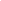              Athletic Director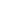  Assistant Principal of Administration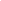         Principal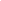 Superintendent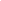 Board of TrusteesGETTING THE BEST OUT OF THE SEASON PARENT/ATHLETETO HELP MY SON/DAUGHTER GET THE MOST OUT OF SPORTSThree things I’m going to do this season…..____________________________________________________________________________________________________________________________________________________________________________________________________________________________________THREE THINGS AS AN ATHLETE TO GET THE MOST OUT OF SPORTSThree things I’m going to do this season....____________________________________________________________________________________________________________________________________________________________________________________________________________________________________ATHLETIC AWARDSMost Valuable Player - Certificate – Plaque & Name on Gym BannerMost Improved Player - Certificate & PlaqueSENIOR AWARDSShark of the Year (MALE/FEMALE) - Plaque & Name on Gym BannerFREQUENTLY ASKED QUESTIONS1.  	I am very concerned about my child’s coach, but I fear that a conversation with the coach will lead to retaliation and resentment.  What should I do?If your child was having problems in their math or science class, would you call the school and ask to schedule an appointment with the teacher to find out what you as parents can do to assist your child?  If your child continues to have pain in their teeth long after visiting the dentist, would you schedule a follow-up visit?  The answers are obvious, YES.  Your concerns regarding retaliation should not enter your mind.  Of course, much will depend on your manner of inquiry.  Like most people, coaches will get defensive when attacked so the best method is to schedule a face-to-face meeting with the coach and include your child at the meeting, just like a meeting with their math teacher.  Make sure you are seeking answers to questions that will ultimately enhance your child’s sports experience and what you, as a parent, can do to assist in that effort.2. 	Why do school administrators protect incompetent coaches?Much of the answer is in defining the term incompetent and the age-old adage, “in the eye of the beholder.”  Often when you hear individuals in the stands yelling “fire the bum” or “the coach doesn’t know what they’re doing” it really means that their child is not getting enough playing time or the fan’s ego is hurt.  There are incompetent coaches just as there are incompetents in other professions.  However, school administrators, based on the educational philosophy of the school and the mission of educational athletics to promote the positive values of the school, evaluate coaches yearly.  Retention of coaches should be based upon their ability to assist and improve their student’s character development and lifelong learning skills.  Winning contests is just the icing on the cake.3.	When my child played youth sports everyone got to play.  Now that my child has made the high school team, it seems she doesn’t get much playing time.  Should I encourage my child to seek other interests?You are assuming that your child’s role on the team has not been rewarding.  Kids play for a variety of reasons and everyone including parents have a desire for more playing time and a higher profile on the team.  Not everyone can be a star on a team, yet the most successful teams are ones where all members contribute, be it in practice or games.  Kids learn great life-long skills about commitment, dedication, teamwork, effort, accountability and never giving up while participating in high school sports.  These are the character traits we all want our children to learn.4.	How can I ensure that my child is getting a qualified coach?In 1998 the State CIF instituted a nationally recognized program “Coaching Principles” that teaches coaches how to be better at their profession.  Over 11,000 coaches in California have been certified in the past few years in this class that covers sports philosophy (Pursuing Victory with Honor), physiology (how to deal with students and adults), nutrition, team management, risk management and basic CIF rules and regulations.  5.	Our high school team has not won many games, shouldn’t the coach let the younger kids play and gain experience?It will depend on the philosophy of the coach making the decision.  When teams are struggling to win, everyone has suggestions.  The coach must balance the desire to play the best players while keeping an eye on the future.  It is not an easy decision, but ultimately, it is the coach’s decision who gets to play.6.	Is one particular coaching “style” more effective?About the time that you argue that one style is more effective, a host of exceptions comes to mind.  There is no one way to coach.  We generalize that there are the three basic coaching styles as taught in the CIF “Coaching Principles” classes; command, submissive and cooperative.  We strongly advocate a combination of all three.  A command style coach might be viewed as a “my way or the highway” type of personality, yet when it comes to the health and safety of the students, the coach must be assertive as to expectations.  There are times when the best lessons kids learn are when we let them fail and they have to recover. Studies have shown that kids and teams excel best when the team has some say in the goals and decisions for the team.  However, again, ultimately the coach is the adult and has the duty to ensure that the kids grow and mature under their leadership. Good coaches use a multitude of tools and styles to accomplish that goal.7.	Why is officiating so poor at our high school games?  I wouldn’t yell so much if the officials were better.An unfortunate attitude in our society these days is to “place the blame” and the official becomes an easy target or villain.  We hope that you will recognize officials the same as we do players, coaches and teams…some are good and some are not so good.  It is difficult to find people who are willing to become game officials as the potential for abuse far outweighs the pay.  High school sports officials receive very low pay (this is not the NBA) and most officials do it for the love of the sport.  Officials, just like coaches and teachers, are constantly being evaluated and rated for competency, but they are human and do make mistakes.  But, as the student in the videotape said, “Give them a break, they are right most of the time.”  Be a Fan, not a Fanatic!8.	Should I be concerned with the increase in violence in sports?YES!  We all need to be concerned about the increasing violence that takes place during and after the contest.  Most incidents are occurring in the stands and parking lots, not on the field of play by the game participants.  Most parents and fans are outstanding role models for kids.  However, it only takes a few people to ruin this great sporting experience.  Schools must set and demand high behavioral expectations from spectators, including parents.  Pre-season parent meetings like the one you have attended help set those standards for parents.  PAL Schools:Aragon 
900 Alameda de las Pulgas
San Mateo, CA 94402
(650) 558-2999 fax (650) 558-2952 fax  http://aragon.schoolloop.comBurlingame 
1 Mangini Way
Burlingame, CA 94010
(650) 558-2899 (650) 762-0122 fax http://www.bhs.schoolloop.comCapuchino 
1501 Magnolia Ave.
San Bruno, CA 94066
(650) 558-2799 (650) 558-2759 fax http://chs.smuhsd.org Carlmont 
1400 Alameda de las Pulgas
Belmont, CA 94002
(650) 595-0210 (650) 591-6067 fax http://www.carlmont.seq.orgEl Camino 
1320 Mission Rd.
South San Francisco, CA 94080
(650) 877-8806 (650) 589-2343 fax http://echs.schoolloop.comHalf Moon Bay 
Lewis Foster Drive
Half Moon Bay, CA 94019
(650) 712-7200 (650) 712-7232 fax http://hmbhs.schoolloop.comHillsdale
3115 Del Monte
San Mateo, CA 94403
(650) 558-2699 (650) 574-4173 fax http://hhs.schoolloop.comJefferson
6996 Mission Street
Daly City, CA 94014
(650) 550-7700 (650) 550-7790 fax http://jhs.juhsd.netMenlo - Atherton 
555 Middlefield Rd.
Atherton, CA 94027
(650) 322-5311 (650) 323-1411 fax http://www.mabears.orgMills
400 Murchison Dr.
Millbrae, CA 94030
(650) 558-2599 (650) 652-1029 fax http://millshigh.orgOceana
401 Paloma Ave
Pacifica, CA 94044
(650) 550-7300 (650) 550-7310 fax http://ohs.juhsd.netSan Mateo
506 North Delaware Street
San Mateo, CA 94401
(650) 558-2399 (650) 762-0265 fax http://sanmateohigh.orgSequoia 
1201 Brewster Ave
Redwood City, CA 94062
(650) 367-9780 (650) 368-5180 fax http://www.sequoiahs.orgSouth San Francisco 
400 B Street
South San Francisco, CA 94080
(650) 877-8754 (650) 871-7943 fax http://ssfhs.schoolloop.comWestmoor
131 Westmoor Ave.
Daly City, CA 94015
(650) 550-7400 (650) 550-7490 fax http://whs.juhsd.netWoodside
199 Churchill Woodside, CA 94065
(650) 367-9750 (650) 306-8842 fax http://www.woodsidehs.orgJefferson Union High School DistrictEligibility DatesBasic Athletic Form:This form is required of all athletes in all sports. It includes parent permission for participation and transportation; verifies date of physical examination; verifies medical coverage or in the absence of medical coverage, the purchase of the appropriate Meyers and Stevens Student Health Care Plan; emergency contact information; OHS athletic contract.Steroid Form:This form is required of all athletes in all sports.Photo & Video Image Release Form:This form is required of all athletes in all sports. By signing this form, an athlete's parent/guardian/caregiver verifies the acknowledgement that their child's photo and/or video image may be published on Oceana Athletic Department or professionally contracted media productions. The form also provides an opportunity to request that an athlete's image NOT be used for any Oceana produced applications.Concussion Information Form:This form is required of all athletes in all sports. The Concussion Information Form is mandated by California State Law ... it must be read and signed by both the parent and athlete. It explains the symptoms and signs of a concussion as well as the prescribed Concussion Protocol.School Starts August 9, 2021Eligibility Dates1st Period ends September 17, 2021September 23, 20212nd period ends October 29, 2021November 4, 20213rd Period ends December 17, 2021January 6, 20224th Period ends February 18, 2022March 3, 20225th Period ends April 15, 2022April 21, 2022